с. Кичменгский ГородокОб   утверждении   отчета          обисполнении   районного  бюджетаза 2021 год          Муниципальное Собрание  РЕШИЛО:            1.Утвердить отчет об исполнении районного бюджета за 2021 год по доходам в сумме 732 462,6 тысяч  рублей, по расходам  в сумме 701 700,3 тыс.  рублей с профицитом районного бюджета в сумме 30 762,3 тыс. рублей и со следующими показателями:          а) доходы районного бюджета за 2021 год по кодам классификации доходов бюджетов согласно приложению 1 к настоящему решению;          б) расходы районного бюджета за 2021 год по ведомственной структуре расходов бюджетов согласно приложению 2 к настоящему решению;          в) расходы районного бюджета за 2021 год по разделам и подразделам классификации расходов бюджетов согласно приложению 3 к настоящему решению.          г) источники финансирования дефицита районного бюджета за 2021 год по кодам классификации источников финансирования дефицитов бюджетов согласно приложению 4 к настоящему решению.                 2. Настоящее решение подлежит официальному  опубликованию в районной газете «Заря Севера» и размещению на сайте Кичменгско-Городецкого муниципального района в информационно-телекоммуникационной сети «Интернет».Глава Кичменгско-Городецкогомуниципального района                                                                     Л.Н. Дьякова               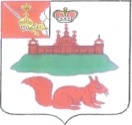 МУНИЦИПАЛЬНОЕ СОБРАНИЕКИЧМЕНГСКО-ГОРОДЕЦКОГО МУНИЦИПАЛЬНОГО РАЙОНАВОЛОГОДСКОЙ ОБЛАСТИМУНИЦИПАЛЬНОЕ СОБРАНИЕКИЧМЕНГСКО-ГОРОДЕЦКОГО МУНИЦИПАЛЬНОГО РАЙОНАВОЛОГОДСКОЙ ОБЛАСТИМУНИЦИПАЛЬНОЕ СОБРАНИЕКИЧМЕНГСКО-ГОРОДЕЦКОГО МУНИЦИПАЛЬНОГО РАЙОНАВОЛОГОДСКОЙ ОБЛАСТИРЕШЕНИЕРЕШЕНИЕРЕШЕНИЕот03.06.2022№385